개혁장로회 한미연합총회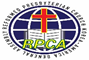 Reformed Presbyterian Church Korea-America General Assembly (RPCA)276 S. Rampart Blvd. Los Angeles, CA 90057 213)272-6031목사 고시 청원서 Petition for pastor's examination수 신(To) : 총회장(Moderator of the Presbytery)경 유(Through)	: 총무(Chairman of Inspection Committee)이 름: (Name): 	주 소(Address) : 	Telephone: 	현소속노회(Current Presbytery): 	Telephone: 		위 본인은 금번 개혁장로회 한미 연합 총회 목사고시에 응시하고자 고시 청원을 하오니 허락하여 주시기               바랍니다. 	I would like to ask for your permission to apply for the examination of Pastor of the Reformed Presbyterian Church Korea-America General Assembly (RPCA)		구비서류(Additional Documents) :	1. 이력서 및 사진(Resume with photo)2. 신학교 졸업 증명서(Certificate of Graduation)3. 교단가입 증명서-노회 가입증명서(Denomination certificate)               4. 경력 증명서(Certificate of Career)	   5. 고시료 $400 (Pay to: CTUA)	   6.총회비 $100	  7. 노회비 $100 2019.    .     .	청원인(Petitioner) : 이름(Name) 				서명(Signature) 